Power-Shok 360 BuckhammerThe tag-filling efficiency of Federal® Power-Shok® has made it a legend in hunting camps from the northwoods to the mountains and everywhere in between. Two offerings in the all-new 360 Buckhammer cartridge are adding a new chapter to the line’s story. The straight-wall cartridge is specifically designed for lever-actions, legal in more areas, and deadly-accurate past 200 yards. The .358 diameter bullet delivers energy and trajectory similar to 30-30 Win., with softer recoil for better accuracy in the field.Features & BenefitsNew 360 Buckhammer cartridge specially designed for lever-action rifles.358 diameter bullet provides ballistics and power similar to 30-30 Win., with softer recoil Straight-wall cartridge legal in more previously slug-only areasJacketed soft-point bulletPart No.	Description	UPC	MSRP360BHAS	360 Buckhammer 180-grain Power-Shok	604544 68827 6	$36.99360BHBS	360 Buckhammer 200-grain Power-Shok	604544 68828 3	$36.99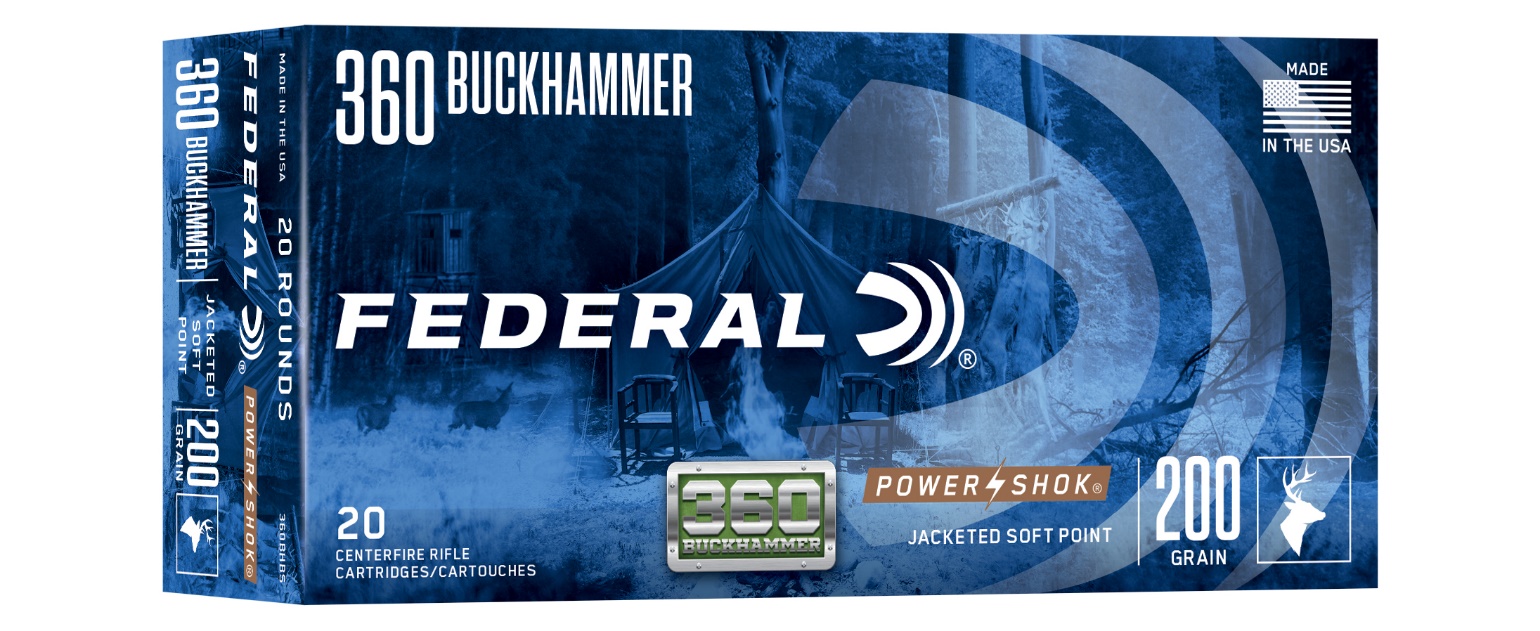 